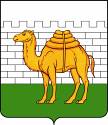 АДМИНИСТРАЦИЯ   ГОРОДА   ЧЕЛЯБИНСКАр а с п о р я ж е н и еот 06.07.2020                                                                                                    № 6178	  	                                                                            О мерах по обеспечению безопасности людей на водных объектах, расположенных 
в границах города Челябинска, 
в  2020 годуВ соответствии с Федеральным законом от 06.10.2003 № 131-ФЗ          «Об общих принципах организации местного самоуправления в Российской Федерации», постановлением Правительства Челябинской области                    от 19.09.2012 № 479-П «О Правилах охраны жизни людей на водных объектах   в Челябинской области», Уставом города Челябинска, Предписанием Управления Федеральной службы по надзору в сфере защиты прав потребителей и благополучия человека по Челябинской области от 26.05.2020 № 6, в целях обеспечения безопасности людей на водных объектах, расположенных в границах города Челябинска, охраны их жизни и здоровья, подготовки мест организованного купания людей на водных объектах, расположенных в границах города Челябинска, в 2020 году:1. Утвердить план мероприятий по обеспечению безопасности людей 
на водных объектах, расположенных в границах города Челябинска, 
в 2020 году (приложение).2. Установить срок купального сезона на водных объектах, расположенных в границах города Челябинска, с 07 июля по 31 августа 2020 года.3. Установить режим работы спасательных постов с 9 часов до 21 часа ежедневно с 1 июня по 31 августа 2020 года.4. Комитету по управлению имуществом и земельным отношениям города Челябинска (далее – Комитет) (Шейкина О. В.) взять на особый контроль исполнение договорных обязательств лицами, заключившими договор о порядке размещения нестационарных торговых объектов без предоставления земельного участка, в части соблюдения требований, предусмотренных Правилами охраны жизни людей на водных объектах в Челябинской области, утвержденными постановлением Правительства Челябинской области 
от 19.09.2012 № 479-П (далее – Правила).5. Управлению по обеспечению безопасности жизнедеятельности населения города Челябинска (Гриднев В. В.):1) обеспечить контроль за выполнением отраслевыми (функциональными) органами Администрации города Челябинска, указанными в приложении к настоящему распоряжению, плана мероприятий 
по обеспечению безопасности людей на водных объектах, расположенных 
в границах города Челябинска, в 2020 году;2) обеспечить осуществление дежурства матросов-спасателей в местах массового отдыха на водных объектах, расположенных в границах города Челябинска, предоставленных пользователям на основании договоров 
на размещение (установку) и эксплуатацию нестационарного комплекса досугового пляжного отдыха;3) обеспечить организацию и проведение рейдов в местах, запрещенных для купания, в целях выявления и пресечения правонарушений на водных объектах в границах города Челябинска.6. Рекомендовать Управлению Министерства внутренних дел России        по городу Челябинску (Миронов С. В.) совместно с Центром государственной инспекции по маломерным судам Главного управления МЧС России                     по Челябинской области (далее – ГИМС) (Чернов Ю. В.) организовать:1) проведение проверок на стационарных и передвижных постах       дорожно-патрульной службы Государственной инспекции безопасности дорожного движения Управления Министерства внутренних дел России       по городу Челябинску перевозимых плавательных средств на соответствие Правилам регистрации, учета и технического надзора за судами, поднадзорными ГИМС; 2) обеспечение охраны общественного порядка и общественной безопасности в местах организованного купания людей на водных объектах, расположенных в границах города Челябинска;3) патрулирование в местах неорганизованного купания людей на водных объектах, расположенных в границах города Челябинска.7. Признать утратившим силу распоряжение Администрации города Челябинска от 08.05.2019 № 5331 «О мерах по обеспечению безопасности людей на водных объектах, расположенных в границах города Челябинска,       в 2019 году».8. Управлению информационной политики Администрации города Челябинска (Сафонов В. А.) разместить настоящее распоряжение на официальном сайте Администрации города Челябинска в сети Интернет.9. Контроль за исполнением настоящего распоряжения возложить на заместителя Главы города по городскому хозяйству Астахова А. С.